от 7 октября 2022 г. № 598О создании комиссии по установлению необходимости проведениякапитального ремонта общего имущества в многоквартирныхдомах, расположенных на территории Оршанского муниципального района Республики Марий ЭлВ соответствии с постановлением Правительства Республики       Марий Эл от 15 июня 2015 г. № 327 «Об утверждении Порядка установления необходимости проведения капитального ремонта общего имущества в многоквартирных домах на территории Республики Марий Эл», в целях установления необходимости проведения капитального ремонта общего имущества в многоквартирных домах ранее сроков, установленных республиканской программой капитального ремонта общего имущества в многоквартирных домах, администрация Оршанского муниципального района Республики Марий Элп о с т а н о в л я е т:1. Создать комиссию по установлению необходимости проведения капитального ремонта общего имущества в многоквартирных домах, расположенных на территории Оршанского муниципального района Республики Марий Эл.2. Утвердить состав комиссии по установлению необходимости проведения капитального ремонта общего имущества в многоквартирных домах, расположенных на территории Оршанского муниципального района Республики Марий Эл (Приложение № 1).3. Утвердить Положение о комиссии по установлению необходимости проведения капитального ремонта общего имущества в многоквартирных домах, расположенных на территории Оршанского муниципального района Республики Марий Эл (Приложение № 2).4. Разместить настоящее постановление на странице администрации Оршанского муниципального района Республики Марий Эл в информационно-телекоммуникационной сети «Интернет» официального интернет - портала Республики Марий Эл                                              https://mari-el.gov.ru/municipality/orshanka/.5. Контроль за исполнением настоящего постановления возложить на первого заместителя главы администрации Оршанского муниципального района Республики Марий Эл Михеева И.П.6. Настоящее постановление вступает в силу со дня его подписания.Глава администрации         Оршанского 	муниципального района                                                                     А.ПлотниковПриложение № 1к постановлению администрацииОршанского муниципального районаРеспублики Марий Элот 7 октября 2022 г. № 598СОСТАВкомиссии по установлению необходимости проведениякапитального ремонта общего имущества в многоквартирныхдомах, расположенных на территории Оршанского муниципального района Республики Марий ЭлПриложение № 2к постановлению администрацииОршанского муниципального районаРеспублики Марий Элот 7 октября 2022 го. № 598ПОЛОЖЕНИЕо комиссии по установлению необходимостипроведения капитального ремонта общего имущества в многоквартирных домах, расположенных на территорииОршанского муниципального района Республики Марий Эл(далее - Положение)1. Настоящее Положение определяет статус и порядок деятельности комиссии по установлению необходимости проведения капитального ремонта общего имущества в многоквартирных домах, расположенных на территории Оршанского муниципального района Республики Марий Эл (далее - Комиссия), в целях формирования краткосрочных планов реализации региональной программы по проведению капитального ремонта общего имущества в многоквартирных домах.2. Настоящее Положение разработано в целях реализации требований подпункта 8.3 пункта 8 статьи 13 Жилищного кодекса Российской Федерации, частью 2 статьи 13 Закона Республики Марий Эл от 20 сентября 2013 г. № 35-З «О регулировании отдельных отношений по организации проведения капитального ремонта общего имущества в многоквартирных домах на территории Республики Марий Эл», постановления Правительства Республики Марий Эл от 15 июня 2015 г. № 327 «Об утверждении Порядка установления необходимости проведения капитального ремонта общего имущества в многоквартирных домах на территории Республики Марий Эл», и определяет содержание и состав процедур по установлению необходимости проведения капитального ремонта общего имущества в многоквартирных домах на территории Оршанского муниципального района Республики Марий Эл.3. Действие настоящего Положения распространяется на Оршанский муниципальный район Республики Марий Эл, на территории которого расположены многоквартирные дома, включенные в республиканскую адресную программу «Проведение капитального ремонта общего имущества многоквартирных домов» на 2014 - 2043 годы, утвержденную постановлением Правительства Республики Марий Эл от 31.12.2013 № 460 «Об утверждении республиканской адресной программы «Проведение капитального ремонта общего имущества многоквартирных домов»              на 2014 - 2043 годы» (далее - Программа).4. Комиссия осуществляет свою деятельность на основании настоящего Положения.В состав Комиссии включаются представители органа местного самоуправления, Республиканского фонда капитального ремонта общего имущества в многоквартирных домах на территории Республики Марий Эл (далее - региональный оператор), представители органа, осуществляющего государственный технический учет жилищного фонда, организаций, осуществляющих управление многоквартирными домами, и лица, уполномоченные действовать от имени собственников помещений в многоквартирных домах.5. Комиссия состоит из председателя, заместителя председателя, секретаря и членов Комиссии. Заседания Комиссии проводит председатель Комиссии или по его поручению заместитель председателя Комиссии.6. Комиссия вправе принимать решения, если на заседании присутствует более половины от установленного числа членов Комиссии. Решения принимаются большинством голосов от общего числа присутствующих на заседании членов Комиссии и оформляются протоколом, который подписывают все присутствующие члены Комиссии. В случае равенства голосов голос председателя Комиссии является решающим.7. Комиссия имеет право:7.1. Запрашивать и получать информацию, необходимую для целей установления необходимости проведения капитального ремонта общего имущества в многоквартирном доме, у органов государственной власти, органов местного самоуправления, организаций независимо от их организационно-правовой формы и формы собственности, в том числе организаций, осуществляющих управление многоквартирным домом.7.2. Проводить визуальный осмотр многоквартирных домов, а также их инструментальное обследование (в случае привлечения специализированных организаций).7.3. Рекомендовать проведение дополнительных обследований и испытаний, результаты которых приобщаются к документам, представленным на рассмотрение Комиссии.7.4. Осуществлять иные права в соответствии с федеральным законодательством и законодательством Республики Марий Эл.8. Комиссия устанавливает наличие или отсутствие необходимости проведения капитального ремонта общего имущества в многоквартирном доме по обращению собственников помещений в многоквартирном доме (далее - собственники) на основании решения общего собрания собственников помещений в многоквартирном доме о необходимости проведения капитального ремонта общего имущества, принятого в соответствии с требованиями Жилищного кодекса Российской Федерации.Принятие собственниками решения о необходимости проведения капитального ремонта общего имущества может быть инициировано собственниками, организациями, осуществляющими управление многоквартирными домами или оказание услуг и (или) выполнение работ по содержанию и ремонту общего имущества в многоквартирных домах, и органами местного самоуправления.9. Для регистрации заявлений и обращений, предусмотренных    пунктом 8 настоящего Положения (далее - заявления), секретарем Комиссии ведется журнал регистрации заявлений, в котором они учитываются в порядке поступления. Указанный журнал должен быть прошит и пронумерован.10. Заявления подлежат регистрации в журнале регистрации заявлений секретарем Комиссии в день их поступления.11. Продолжительность процедур, связанных с установлением необходимости проведения капитального ремонта общего имущества в многоквартирном доме, не может превышать 30 календарных дней с даты регистрации заявления. Решение, принятое по результатам процедур, связанных с установлением необходимости проведения капитального ремонта общего имущества в многоквартирном доме, в указанный срок представляется лицам, подавшим заявление, лично или направляется по почте.Срок проведения процедур, связанных с установлением необходимости проведения капитального ремонта, продлевается Комиссией на срок проведения дополнительных исследований специализированными организациями, но не более чем на 60 календарных дней.12. На основании обращений собственников Комиссия запрашивает у организаций, осуществляющих управление многоквартирными домами или оказание услуг и (или) выполнение работ по содержанию и ремонту общего имущества в многоквартирных домах, информацию о техническом состоянии многоквартирных домов, указанных в обращении собственников. Для получения указанной информации за счет средств собственников могут привлекаться специализированные экспертные организации.13. Техническое состояние многоквартирных домов должно оцениваться в соответствии с требованиями, регламентирующими порядок физического износа жилых зданий.14. С целью проверки представленной информации о техническом состоянии многоквартирных домов, требующих определения необходимости проведения капитального ремонта общего имущества в многоквартирных домах ранее сроков, установленных республиканской адресной программой капитального ремонта общего имущества в многоквартирных домах на территории Республики Марий Эл, Комиссия проводит визуальный осмотр таких домов.15. По результатам изучения документов и проведения обследования и (или) иных исследований конструктивного элемента и (или) инженерной системы многоквартирного дома Комиссия в течение 30 календарных дней со дня регистрации в органе местного самоуправления обращений собственников принимает одно из следующих решений:15.1. Об установлении необходимости проведения капитального ремонта общего имущества в многоквартирном доме.15.2. Об отсутствии необходимости проведения капитального ремонта общего имущества в многоквартирном доме.15.3. О признании нецелесообразным проведения капитального ремонта общего имущества в многоквартирном доме и направлении документов в межведомственную комиссию, созданную органом местного самоуправления в соответствии с постановлением Правительства Российской Федерации от 28 января 2006 г. № 47 «Об утверждении Положения о признании помещения жилым помещением, жилого помещения непригодным для проживания и многоквартирного дома аварийным и подлежащим сносу или реконструкции».16. Решение, указанное в подпункте 15.1 пункта 15 настоящего Положения, принимается в следующих случаях:если физический износ определенных конструктивных элементов и (или) инженерных систем, относящихся к общему имуществу собственников помещений в многоквартирном доме, достиг установленного законодательством Российской Федерации о техническом регулировании уровня предельно допустимых характеристик надежности и безопасности в течение ближайших трех лет.Данное решение должно содержать указание на конструктивные элементы и (или) инженерные системы, относящиеся к общему имуществу собственников помещений в многоквартирным доме, которые требуют проведения капитального ремонта.Решение, указанное в подпункте 15.2 пункта 15 настоящего Положения, принимается при отсутствии оснований для принятия решения, указанного в подпункте 15.1 пункта 15 настоящего Положения.16. Решение Комиссии оформляется протоколом.17. Протокол должен содержать следующие сведения:дату и место составления;состав Комиссии;адрес многоквартирного дома, в отношении отдельных конструктивных элементов и (или) инженерных систем которого проводились процедуры, связанные с установлением необходимости проведения капитального ремонта;наименование конструктивных элементов и (или) инженерных систем многоквартирного дома, необходимость проведения капитального ремонта которых подлежала установлению;перечень документов, на основании которых принято решение;принятое решение;подписи членов Комиссии.18. Копия протокола, указанного в пункте 17 настоящего Положения, в течение трех рабочих дней после его подписания подлежит:направлению в отдел архитектуры, муниципального хозяйства и экологии администрации Оршанского муниципального района Республики Марий Эл;в орган местного самоуправления городского и сельских поселений;направлению лицу, осуществляющему управление многоквартирным домом, оказывающему услуги и (или) выполняющему работы по содержанию и текущему ремонту общего имущества в многоквартирном доме;собственникам, обратившимся в комиссию.19. На основании решения Комиссии об установлении необходимости проведения капитального ремонта общего имущества в многоквартирном доме данный многоквартирный дом включается органом местного самоуправления в краткосрочный план реализации на территории муниципального образования республиканской программы капитального ремонта общего имущества в многоквартирных домах (далее - краткосрочный план).На основании представленных в Министерство строительства, архитектуры и жилищно-коммунального хозяйства Республики Марий Эл органами местного самоуправления краткосрочных планов вносятся соответствующие изменения в республиканскую программу капитального ремонта общего имущества в многоквартирных домах на территории Республики Марий Эл.Перенос сроков капитального ремонта того или иного многоквартирного дома на более ранние сроки не должен производиться за счет изменения сроков капитального ремонта других многоквартирных домов на более поздние сроки.________________________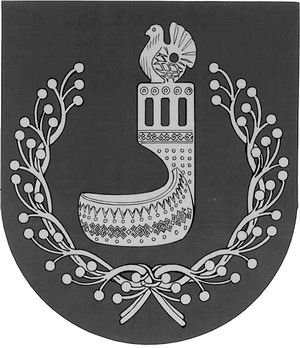 МАРИЙ ЭЛ РЕСПУБЛИКЫНОРШАНКЕ МУНИЦИПАЛЬНЫЙ РАЙОНЫН АДМИНИСТРАЦИЙЖЕПУНЧАЛАДМИНИСТРАЦИЯОРШАНСКОГО МУНИЦИПАЛЬНОГО РАЙОНАРЕСПУБЛИКИ МАРИЙ ЭЛПОСТАНОВЛЕНИЕМихеев И.П.- первый заместитель главы администрации Оршанского муниципального района Республики Марий Эл, председатель комиссии;Смирнова О.А.- руководитель отдела архитектуры, муниципального хозяйства и экологии администрации Оршанского муниципального района Республики Марий Эл, заместитель председателя комиссии;Члены комиссии:Члены комиссии:Кулакова А.К.- консультант отдела архитектуры, муниципального хозяйства и экологии администрации Оршанского муниципального района Республики Марий Эл, секретарь комиссии;Ефремова Г.П.- глава Оршанской городской администрации Оршанского муниципального района Республики Марий Эл                     (по согласованию);Старыгина Л.И.- глава Марковской сельской администрации Оршанского муниципального района Республики Марий Эл                     (по согласованию);Гусева Е.А.- глава Шулкинской сельской администрации Оршанского муниципального района Республики Марий Эл                     (по согласованию)Поздеева Л.В.- И.о. главы Великопольской сельской администрации Оршанского муниципального района Республики Марий Эл (по согласованию)Клюкин Ю.А.- директор Общества с ограниченной ответственностью «МКД» (по согласованию)представители:представители:- Республиканский фонд капитального ремонта общего имущества в многоквартирных домах на территории Республики Марий Эл                        (по согласованию);- собственники помещений в многоквартирном доме или лица, уполномоченные действовать от имени собственников помещений в многоквартирном доме (по согласованию).- Республиканский фонд капитального ремонта общего имущества в многоквартирных домах на территории Республики Марий Эл                        (по согласованию);- собственники помещений в многоквартирном доме или лица, уполномоченные действовать от имени собственников помещений в многоквартирном доме (по согласованию).________________________________________________